Приложение 1Паспорта компетенций основной профессиональной образовательной программе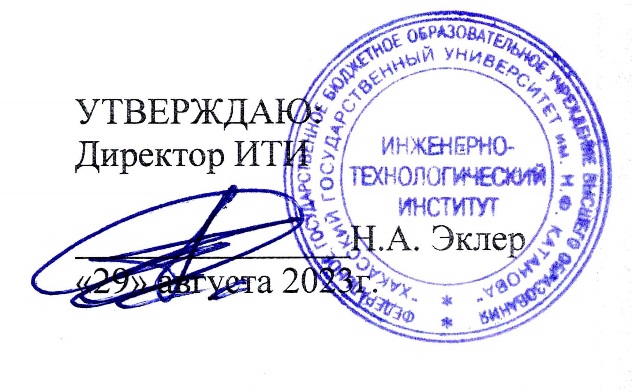 Паспорт компетенций по основной профессиональной образовательной программе__29.03.01.Технология изделий лёгкой промышленности____(код,  наименование направления подготовки (, специальности)_______________________________ Дизайн, конструирование и технология швейных изделий _________________________(наименование направленности (профиля /специализации)_____________очная________________(форма обучения)______________2022_______________________(год(-ы) набора в соответствии с учебным планом)Заведующий кафедрой ЦТиД____      ____А.К.Белоусова____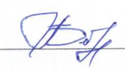  (подпись)          			(ФИО)                  		 КафедраДисциплинаБлокВиды контроля/семестрВиды контроля/семестрВиды контроля/семестрВиды контроля/семестрВиды контроля/семестрВиды контроля/семестрКомпетенцииКомпетенцииКафедраДисциплинаБлокЭкзаменЗачетЗачет с оценкойКурсовой проектКурсовая работа33-ГПиУПДФилософияБ1.О.024УК-1УК-118-ЦТиДИнформатика и графический дизайнБ1.О.121УК-1УК-118-ЦТиДИстория костюма и модыБ1.О.091УК-1УК-158-ПГСиТБМеханика (Теоретическая механика. Теория механизмов и машин.Б1.О.2134УК-1УК-118-ЦТиДМенеджмент и маркетинг предприятий легкой промышленностиБ1.О.2465УК-1УК-119-ГПДПравовое обеспечение профессиональной деятельностиБ1.О.087УК-1УК-118-ЦТиДОсновы дизайн-проектированияБ1.О.073УК-1УК-118-ЦТиДВыполнение и защита выпускной квалификационной работыБ3.01УК-УК-2-МФИТМатематикаБ1.О.1321УК-1УК-118-ЦТиДОсновы работы в электронной информационно-образовательной средеФТД.011УК-1УК-118-ЦТиДПроектная деятельностьБ1.О.254УК-1УК-118-ЦТиДЭкономикаБ1.О.065УК-2УК-218-ЦТиДИнженерная графикаБ1.О.1921УК-2УК-218-ЦТиДОсновы экономической деятельности предприятий легкой промышленностиБ1.О.236УК-2УК-219-ГПДПравовое обеспечение профессиональной деятельностиБ1.О.087УК-2УК-218-ЦТиДОсновы дизайн-проектированияБ1.О.073УК-2УК-218-ЦТиДВыполнение и защита выпускной квалификационной работыБ3.01УК-2УК-218-ЦТиДУчебная практика (ознакомительная)Б2.О.01(У)5УК-2УК-218-ЦТиДПроектная деятельностьБ1.О.254УК-2УК-218-ЦТиДОсновы проектной деятельностиФТД.031, 2УК-2УК-24-ЗЛиТЯИностранный языкБ1.О.0331, 2УК-3УК-318-ЦТиДОсновы экономической деятельности предприятий легкой промышленностиБ1.О.236УК-3УК-318-ЦТиДВыполнение и защита выпускной квалификационной работыБ3.01УК-3УК-318-ЦТиДПрактикум по профессии закройщикБ1.В.ДВ.04.0154, 3УК-3УК-318-ЦТиДПрактикум по профессии портнойБ1.В.ДВ.04.0254, 3УК-3УК-318-ЦТиДТехнология трудоустройства и планирования карьерыБ1.О.297УК-3УК-318-ЦТиДПерсональная эффективностьБ1.О.322УК-3УК-34-ЗЛиТЯИностранный языкБ1.О.0331, 2УК-4УК-418-ЦТиДВыполнение и защита выпускной квалификационной работыБ3.01УК-4УК-418-ЦТиДПерсональная эффективностьБ1.О.322УК-4УК-436-ИстИстория (история России, всеобщая история)Б1.О.012УК-5УК-533-ГПиУПДФилософияБ1.О.024УК-5УК-518-ЦТиДИстория костюма и модыБ1.О.091УК-5УК-518-ЦТиДВыполнение и защита выпускной квалификационной работыБ3.01УК-5УК-518-ЦТиДРисунокБ1.О.182, 1УК-6УК-618-ЦТиДОсновы дизайн-проектированияБ1.О.073УК-6УК-618-ЦТиДВыполнение и защита выпускной квалификационной работыБ3.01УК-6УК-618-ЦТиДПрактикум по профессии закройщикБ1.В.ДВ.04.0154, 3УК-6УК-618-ЦТиДПрактикум по профессии портнойБ1.В.ДВ.04.0254, 3УК-6УК-618-ЦТиДВыполнение проекта в материалеБ1.В.ДВ.05.018УК-6УК-618-ЦТиДУчебная практика (ознакомительная)Б2.О.01(У)5УК-6УК-61-ППОАдаптация обучающихся инвалидов и лиц с ограниченными возможностями здоровья в образовательном пространстве вузаФТД.021УК-6УК-618-ЦТиДУчебная практика (проектно-технологическая)Б2.О.02(У)6УК-6УК-618-ЦТиДТехнология трудоустройства и планирования карьерыБ1.О.297УК-6УК-618-ЦТиДПроизводственная практика  (проектно-технологическая)Б2.О.03(П)6УК-68УК-6818-ЦТиДПерсональная эффективностьБ1.О.322УК-6УК-618-ЦТиДСпецграфикаБ1.О.203УК-6УК-621-ФКСиБЖФизическая культура и спортБ1.О.052УК-7УК-718-ЦТиДВыполнение и защита выпускной квалификационной работыБ3.01УК-7УК-721-ФКСиБЖОбщая и прикладная физическая подготовкаБ1.В.ДВ.01.011, 2, 3, 4, 5, 6УК-7УК-721-ФКСиБЖПрикладная физическая подготовка (по видам спорта)Б1.В.ДВ.01.021, 2, 3, 4, 5, 6УК-7УК-721-ФКСиБЖБезопасность жизнедеятельностиБ1.О.047УК-8УК-818-ЦТиДВыполнение и защита выпускной квалификационной работыБ3.01УК-8УК-858-ПГСиТБОхрана трудаБ1.О.287УК-8УК-818-ЦТиДЭкономикаБ1.О.065УК-9УК-918-ЦТиДВыполнение и защита выпускной квалификационной работыБ3.01УК-9УК-918-ЦТиДБизнес планированиеБ1.В.1588УК-9УК-919-ГПДПравовое обеспечение профессиональной деятельностиБ1.О.087УК-10УК-1018-ЦТиДВыполнение и защита выпускной квалификационной работыБ3.01УК-10УК-1058-ПГСиТБФизикаБ1.О.141ОПК-1,ОПК-3ОПК-1,ОПК-358-ПГСиТБИнженерная экологияБ1.О.177ОПК-1ОПК-158-ПГСиТБМеханика (Теоретическая механика. Теория механизмов и машин.Б1.О.2134ОПК-1ОПК-118-ЦТиДВыполнение и защита выпускной квалификационной работыБ3.01ОПК-1ОПК-12-МФИТМатематикаБ1.О.1321ОПК-1ОПК-118-ЦТиДПроектная деятельностьБ1.О.254ОПК-1ОПК-13-ХиГЭХимияБ1.О.151ОПК-1ОПК-12-МФИТХимия и физика цветаБ1.О.162ОПК-1ОПК-118-ЦТиДЭкономикаБ1.О.065ОПК-2ОПК-258-ПГСиТБИнженерная экологияБ1.О.177ОПК-2ОПК-218-ЦТиДИстория костюма и модыБ1.О.091ОПК-2ОПК-218-ЦТиДОсновы экономической деятельности предприятий легкой промышленностиБ1.О.236ОПК-2ОПК-218-ЦТиДМенеджмент и маркетинг предприятий легкой промышленностиБ1.О.2465ОПК-2ОПК-218-ЦТиДВыполнение и защита выпускной квалификационной работыБ3.01ОПК-2ОПК-218-ЦТиДПроектирование, техническое перевооружение и реконструкция  предприятий легкой промышленностиБ1.О.277ОПК-2ОПК-218-ЦТиДУчебная практика (ознакомительная)Б2.О.01(У)5ОПК-2ОПК-258-ПГСиТБФизикаБ1.О.141ОПК-3ОПК-318-ЦТиДМетрология, стандартизация и сертификацияБ1.О.266ОПК-3ОПК-318-ЦТиДМатериалы для одежды и конфекционированиеБ1.О.3133ОПК-3ОПК-318-ЦТиДВыполнение и защита выпускной квалификационной работыБ3.01ОПК-3ОПК-318-ЦТиДЭлектротехника, основы электроники и автоматики швейного оборудованияБ1.О.304ОПК-3ОПК-318-ЦТиДИнформатика и графический дизайнБ1.О.121ОПК-4ОПК-418-ЦТиДВыполнение и защита выпускной квалификационной работыБ3.01ОПК-4ОПК-418-ЦТиДПроизводственная практика  (проектно-технологическая)Б2.О.03(П)6ОПК-4ОПК-418-ЦТиДКомпьютерная графикаБ1.О.1054ОПК-4ОПК-418-ЦТиДПромышленные цифровые технологииБ1.О.117ОПК-4ОПК-421-ФКСиБЖБезопасность жизнедеятельностиБ1.О.047ОПК-5ОПК-518-ЦТиДВыполнение и защита выпускной квалификационной работыБ3.01ОПК-5ОПК-518-ЦТиДПроектирование, техническое перевооружение и реконструкция  предприятий легкой промышленностиБ1.О.277ОПК-5ОПК-518-ЦТиДОсновы машиноведения производства изделий легкой промышленностиБ1.О.223ОПК-5ОПК-558-ПГСиТБОхрана трудаБ1.О.287ОПК-5ОПК-518-ЦТиДЭлектротехника, основы электроники и автоматики швейного оборудованияБ1.О.304ОПК-5ОПК-518-ЦТиДИнженерная графикаБ1.О.1921ОПК-6ОПК-618-ЦТиДРисунокБ1.О.182, 1ОПК-6ОПК-618-ЦТиДВыполнение и защита выпускной квалификационной работыБ3.01ОПК-6ОПК-618-ЦТиДУчебная практика (ознакомительная)Б2.О.01(У)5ОПК-6ОПК-618-ЦТиДКомпьютерная графикаБ1.О.1054ОПК-6ОПК-618-ЦТиДСпецграфикаБ1.О.203ОПК-6ОПК-618-ЦТиДМенеджмент и маркетинг предприятий легкой промышленностиБ1.О.2465ОПК-7ОПК-718-ЦТиДВыполнение и защита выпускной квалификационной работыБ3.01ОПК-7ОПК-718-ЦТиДПроектирование, техническое перевооружение и реконструкция  предприятий легкой промышленностиБ1.О.277ОПК-7ОПК-718-ЦТиДОсновы машиноведения производства изделий легкой промышленностиБ1.О.223ОПК-7ОПК-718-ЦТиДЭлектротехника, основы электроники и автоматики швейного оборудованияБ1.О.304ОПК-7ОПК-718-ЦТиДПромышленные цифровые технологииБ1.О.117ОПК-7ОПК-758-ПГСиТБМеханика (Теоретическая механика. Теория механизмов и машин.Б1.О.2134ОПК-8ОПК-818-ЦТиДМетрология, стандартизация и сертификацияБ1.О.266ОПК-8ОПК-818-ЦТиДВыполнение и защита выпускной квалификационной работыБ3.01ОПК-8ОПК-818-ЦТиДУчебная практика (ознакомительная)Б2.О.01(У)5ОПК-8ОПК-83-ХиГЭХимияБ1.О.151ОПК-8ОПК-82-МФИТХимия и физика цветаБ1.О.162ОПК-8ОПК-818-ЦТиДМатериалы для одежды и конфекционированиеБ1.О.3133ПК-1ПК-118-ЦТиДМатериаловедение в производстве изделий легкой промышленностиБ1.В.011ПК-1ПК-118-ЦТиДТехнология изделий легкой промышленностиБ1.В.0943, 2, 14ПК-1ПК-118-ЦТиДПроизводственная практика (научно-исследовательская работа)Б2.В.01(П)7ПК-1ПК-118-ЦТиДВыполнение и защита выпускной квалификационной работыБ3.01ПК-1ПК-118-ЦТиДПроектирование корсетных изделийБ1.В.ДВ.02.016ПК-1ПК-118-ЦТиДПрактикум по профессии закройщикБ1.В.ДВ.04.0154, 3ПК-1ПК-118-ЦТиДПрактикум по профессии портнойБ1.В.ДВ.04.0254, 3ПК-1ПК-118-ЦТиДПроектирование изделий из различных материаловБ1.В.ДВ.03.016ПК-1ПК-118-ЦТиДПроектирование спортивной одеждыБ1.В.ДВ.03.026ПК-1ПК-118-ЦТиДВыполнение проекта в материалеБ1.В.ДВ.05.018ПК-1ПК-118-ЦТиДУчебная практика (ознакомительная)Б2.О.01(У)5ПК-1,ПК-3ПК-1,ПК-318-ЦТиДПроизводственная практика (преддипломная)Б2.В.02(П)8ПК-1ПК-118-ЦТиДУчебная практика (проектно-технологическая)Б2.О.02(У)6ПК-1ПК-118-ЦТиДПроизводственная практика  (проектно-технологическая)Б2.О.03(П)6ПК-1ПК-118-ЦТиДПроектирование технологических процессов швейного производстваБ1.В.146, 77ПК-1ПК-118-ЦТиДМатериаловедение в производстве изделий легкой промышленностиБ1.В.011ПК-2 ПК-2 18-ЦТиДТехнология изделий легкой промышленностиБ1.В.0943, 2, 14ПК-2 ПК-2 18-ЦТиДКонструктивное моделирование швейных изделийБ1.В.105ПК-2 ПК-2 18-ЦТиДПроизводственная практика (научно-исследовательская работа)Б2.В.01(П)7ПК-2 ПК-2 18-ЦТиДВыполнение и защита выпускной квалификационной работыБ3.01ПК-2 ПК-2 18-ЦТиДПроектирование корсетных изделийБ1.В.ДВ.02.016ПК-2 ПК-2 18-ЦТиДПрактикум по профессии закройщикБ1.В.ДВ.04.0154, 3ПК-2 ПК-2 18-ЦТиДПрактикум по профессии портнойБ1.В.ДВ.04.0254, 3ПК-2 ПК-2 18-ЦТиДПроектирование изделий из различных материаловБ1.В.ДВ.03.016ПК-2 ПК-2 18-ЦТиДПроектирование спортивной одеждыБ1.В.ДВ.03.026ПК-2 ПК-2 18-ЦТиДВыполнение проекта в материалеБ1.В.ДВ.05.018ПК-2ПК-218-ЦТиДПроизводственная практика (преддипломная)Б2.В.02(П)8ПК-2 ПК-2 18-ЦТиДУчебная практика (проектно-технологическая)Б2.О.02(У)6ПК-2 ПК-2 18-ЦТиДХудожественное проектирование костюмаБ1.В.06545ПК-2 ПК-2 18-ЦТиДПроизводственная практика  (проектно-технологическая)Б2.О.03(П)6ПК-2 ПК-2 18-ЦТиДОсновы дизайнаБ1.В.022ПК-2 ПК-2 18-ЦТиДТехнология изделий легкой промышленностиБ1.В.0943, 2, 14ПК-3ПК-318-ЦТиДАрхитектоника объемных формБ1.В.054ПК-3ПК-318-ЦТиДКонструктивное моделирование швейных изделийБ1.В.105ПК-3ПК-318-ЦТиДВыполнение и защита выпускной квалификационной работыБ3.01ПК-3ПК-318-ЦТиДПроектирование корсетных изделийБ1.В.ДВ.02.016ПК-3ПК-318-ЦТиДПроектирование нарядной одеждыБ1.В.ДВ.02.026ПК-3ПК-318-ЦТиДПрактикум по профессии закройщикБ1.В.ДВ.04.0154, 3ПК-3ПК-318-ЦТиДПрактикум по профессии портнойБ1.В.ДВ.04.0254, 3ПК-3ПК-318-ЦТиДПроектирование изделий из различных материаловБ1.В.ДВ.03.016ПК-3ПК-318-ЦТиДПроектирование спортивной одеждыБ1.В.ДВ.03.026ПК-3ПК-318-ЦТиДУчебная практика (ознакомительная)Б2.О.01(У)5ПК-3ПК-318-ЦТиДПроизводственная практика (преддипломная)Б2.В.02(П)8ПК-3ПК-318-ЦТиДУчебная практика (проектно-технологическая)Б2.О.02(У)6ПК-3ПК-318-ЦТиДХудожественное проектирование костюмаБ1.В.06545ПК-3ПК-318-ЦТиДПроизводственная практика  (проектно-технологическая)Б2.О.03(П)6ПК-3ПК-318-ЦТиДОсновы дизайнаБ1.В.022ПК-3ПК-318-ЦТиДМакетирование швейных изделийБ1.В.125ПК-3ПК-318-ЦТиДПроектирование технологических процессов швейного производстваБ1.В.146, 77ПК-3ПК-318-ЦТиД3D моделирование и дизайнБ1.В.168ПК-3ПК-318-ЦТиДКомпьютерные технологии в производстве изделий легкой промышленностиБ1.В.1376ПК-4ПК-418-ЦТиДВыполнение и защита выпускной квалификационной работыБ3.01ПК-4ПК-418-ЦТиДПрактикум по профессии закройщикБ1.В.ДВ.04.0154, 3ПК-4ПК-418-ЦТиДПрактикум по профессии портнойБ1.В.ДВ.04.0254, 3ПК-4ПК-418-ЦТиДПроизводственная практика (преддипломная)Б2.В.02(П)8ПК-4ПК-418-ЦТиДУчебная практика (проектно-технологическая)Б2.О.02(У)6ПК-4ПК-418-ЦТиДПроизводственная практика  (проектно-технологическая)Б2.О.03(П)6ПК-4ПК-418-ЦТиД3D моделирование и дизайнБ1.В.168ПК-4ПК-418-ЦТиДКонструирование швейных изделийБ1.В.0754, 3ПК-5ПК-518-ЦТиДВыполнение и защита выпускной квалификационной работыБ3.01ПК-5ПК-518-ЦТиДПроектирование корсетных изделийБ1.В.ДВ.02.016ПК-5ПК-518-ЦТиДПроектирование нарядной одеждыБ1.В.ДВ.02.026ПК-5ПК-518-ЦТиДПроектирование изделий из различных материаловБ1.В.ДВ.03.016ПК-5ПК-518-ЦТиДПроектирование спортивной одеждыБ1.В.ДВ.03.026ПК-5ПК-518-ЦТиДПроизводственная практика (преддипломная)Б2.В.02(П)8ПК-5ПК-518-ЦТиДКонструкторско-технологическая подготовка производстваБ1.В.0866ПК-5ПК-518-ЦТиДПроектирование технологических процессов швейного производстваБ1.В.146, 77ПК-5ПК-518-ЦТиДКонструирование швейных изделийБ1.В.0754, 3ПК-6ПК-618-ЦТиДВыполнение и защита выпускной квалификационной работыБ3.01ПК-6ПК-618-ЦТиДБизнес планированиеБ1.В.1588ПК-6ПК-618-ЦТиДПроизводственная практика (преддипломная)Б2.В.02(П)8ПК-6ПК-618-ЦТиДУчебная практика (проектно-технологическая)Б2.О.02(У)6ПК-6ПК-618-ЦТиДКонструкторско-технологическая подготовка производстваБ1.В.0866ПК-6ПК-618-ЦТиДПроизводственная практика  (проектно-технологическая)Б2.О.03(П)6ПК-6ПК-618-ЦТиДОсновы композицииБ1.В.032ПК-7ПК-718-ЦТиДКонструирование швейных изделийБ1.В.0754, 3ПК-7ПК-718-ЦТиДКолористика и цветоведениеБ1.В.043ПК-7ПК-718-ЦТиДТехнология изделий легкой промышленностиБ1.В.0943, 2, 14ПК-7ПК-718-ЦТиДВыполнение и защита выпускной квалификационной работыБ3.01ПК-7ПК-718-ЦТиДПроектирование корсетных изделийБ1.В.ДВ.02.016ПК-7ПК-718-ЦТиДПроектирование нарядной одеждыБ1.В.ДВ.02.026ПК-7ПК-718-ЦТиДПроектирование изделий из различных материаловБ1.В.ДВ.03.016ПК-7ПК-718-ЦТиДПроектирование спортивной одеждыБ1.В.ДВ.03.026ПК-7ПК-718-ЦТиДВыполнение проекта в материалеБ1.В.ДВ.05.018ПК-7ПК-718-ЦТиДЭстетика образа и основы стилистикиБ1.В.ДВ.05.028ПК-7ПК-718-ЦТиДПроизводственная практика (преддипломная)Б2.В.02(П)8ПК-7ПК-718-ЦТиДУчебная практика (проектно-технологическая)Б2.О.02(У)6ПК-7ПК-718-ЦТиДКонструкторско-технологическая подготовка производстваБ1.В.0866ПК-7ПК-718-ЦТиДХудожественное проектирование костюмаБ1.В.06545ПК-7ПК-718-ЦТиДПроизводственная практика  (проектно-технологическая)Б2.О.03(П)6ПК-7ПК-718-ЦТиДОсновы дизайнаБ1.В.022ПК-7ПК-718-ЦТиДМакетирование швейных изделийБ1.В.125ПК-7ПК-718-ЦТиДПроектирование технологических процессов швейного производстваБ1.В.146, 77ПК-7ПК-718-ЦТиД3D моделирование и дизайнБ1.В.168ПК-7ПК-718-ЦТиДОсновы композицииБ1.В.032ПК-8ПК-818-ЦТиДКонструирование швейных изделийБ1.В.0754, 3ПК-8ПК-818-ЦТиДКолористика и цветоведениеБ1.В.043ПК-8ПК-818-ЦТиДПроизводственная практика (научно-исследовательская работа)Б2.В.01(П)7ПК-8ПК-818-ЦТиДВыполнение и защита выпускной квалификационной работыБ3.01ПК-8ПК-818-ЦТиДВыполнение проекта в материалеБ1.В.ДВ.05.018ПК-8ПК-818-ЦТиДЭстетика образа и основы стилистикиБ1.В.ДВ.05.028ПК-8ПК-818-ЦТиДПроизводственная практика (преддипломная)Б2.В.02(П)8ПК-8ПК-818-ЦТиДУчебная практика (проектно-технологическая)Б2.О.02(У)6ПК-8ПК-818-ЦТиДКонструкторско-технологическая подготовка производстваБ1.В.0866ПК-8ПК-818-ЦТиДХудожественное проектирование костюмаБ1.В.06545ПК-8ПК-818-ЦТиДПроизводственная практика  (проектно-технологическая)Б2.О.03(П)6ПК-8ПК-818-ЦТиДСпецграфикаБ1.О.203ПК-8ПК-818-ЦТиДОсновы дизайнаБ1.В.022ПК-8ПК-818-ЦТиДМакетирование швейных изделийБ1.В.125ПК-8ПК-818-ЦТиДПроектирование технологических процессов швейного производстваБ1.В.146, 77ПК-8ПК-818-ЦТиДМатериаловедение в производстве изделий легкой промышленностиБ1.В.011ПК-9ПК-918-ЦТиДТехническая экспертиза  продукции легкой промышленностиБ1.В.118ПК-9ПК-918-ЦТиДПроизводственная практика (научно-исследовательская работа)Б2.В.01(П)7ПК-9ПК-918-ЦТиДВыполнение и защита выпускной квалификационной работыБ3.01ПК-9ПК-918-ЦТиДПрактикум по профессии закройщикБ1.В.ДВ.04.0154, 3ПК-9ПК-918-ЦТиДПрактикум по профессии портнойБ1.В.ДВ.04.0254, 3ПК-9ПК-918-ЦТиДПроизводственная практика (преддипломная)Б2.В.02(П)8ПК-9ПК-918-ЦТиДКонструкторско-технологическая подготовка производстваБ1.В.0866ПК-9ПК-918-ЦТиДПроектирование технологических процессов швейного производстваБ1.В.146, 77ПК-9ПК-918-ЦТиДМатериаловедение в производстве изделий легкой промышленностиБ1.В.011ПК-10ПК-1018-ЦТиДТехническая экспертиза  продукции легкой промышленностиБ1.В.118ПК-10ПК-1018-ЦТиДПроизводственная практика (научно-исследовательская работа)Б2.В.01(П)7ПК-10ПК-1018-ЦТиДВыполнение и защита выпускной квалификационной работыБ3.01ПК-10ПК-1018-ЦТиДПрактикум по профессии закройщикБ1.В.ДВ.04.0154, 3ПК-10ПК-1018-ЦТиДПрактикум по профессии портнойБ1.В.ДВ.04.0254, 3ПК-10ПК-1018-ЦТиДПроизводственная практика (преддипломная)Б2.В.02(П)8ПК-10ПК-10